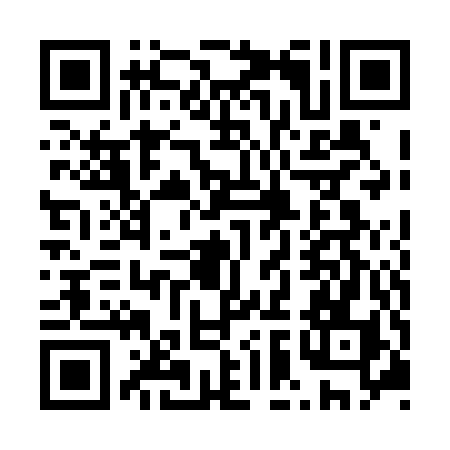 Prayer times for Depot-du-Lac-Chibougamau, Quebec, CanadaMon 1 Jul 2024 - Wed 31 Jul 2024High Latitude Method: Angle Based RulePrayer Calculation Method: Islamic Society of North AmericaAsar Calculation Method: HanafiPrayer times provided by https://www.salahtimes.comDateDayFajrSunriseDhuhrAsrMaghribIsha1Mon2:574:541:016:339:0811:042Tue2:584:541:016:339:0811:043Wed2:584:551:016:339:0711:044Thu2:594:561:026:339:0711:045Fri2:594:571:026:339:0611:046Sat3:004:581:026:329:0611:047Sun3:004:581:026:329:0511:048Mon3:014:591:026:329:0511:039Tue3:015:001:026:329:0411:0310Wed3:025:011:026:319:0311:0311Thu3:025:021:036:319:0311:0312Fri3:035:031:036:319:0211:0213Sat3:035:041:036:309:0111:0214Sun3:045:051:036:309:0011:0115Mon3:055:061:036:298:5911:0116Tue3:055:081:036:298:5811:0117Wed3:065:091:036:288:5711:0018Thu3:065:101:036:288:5611:0019Fri3:075:111:036:278:5510:5920Sat3:085:121:036:278:5410:5921Sun3:085:141:036:268:5310:5822Mon3:095:151:036:258:5210:5723Tue3:105:161:046:258:5010:5724Wed3:115:171:046:248:4910:5525Thu3:145:191:046:238:4810:5226Fri3:165:201:046:228:4610:5027Sat3:185:211:046:218:4510:4728Sun3:215:231:036:218:4410:4529Mon3:235:241:036:208:4210:4230Tue3:265:251:036:198:4110:4031Wed3:285:271:036:188:3910:37